Наш досугХорошее настроение складывается из мелочей: вежливого обращения персонала, вкусной еды, хорошего самочувствия и интересного досуга. В нашем доме интернате мы стараемся интересно, увлекательно организовывать досуг для наших ребят, они очень отзывчивы к творческой, игровой и познавательной деятельности. Мы проводим викторины, конкурсы, игры, рисуем, поздравляем с днем рождения, спорим,  изучаем свои права и многое другое. 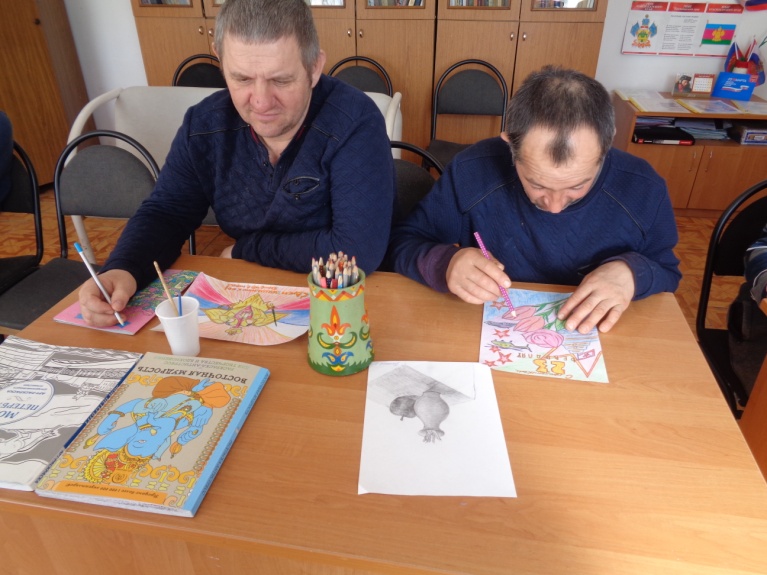 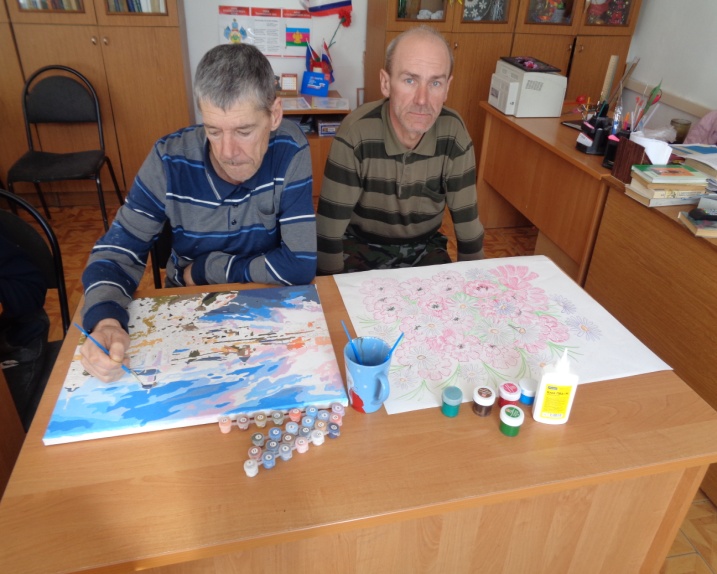 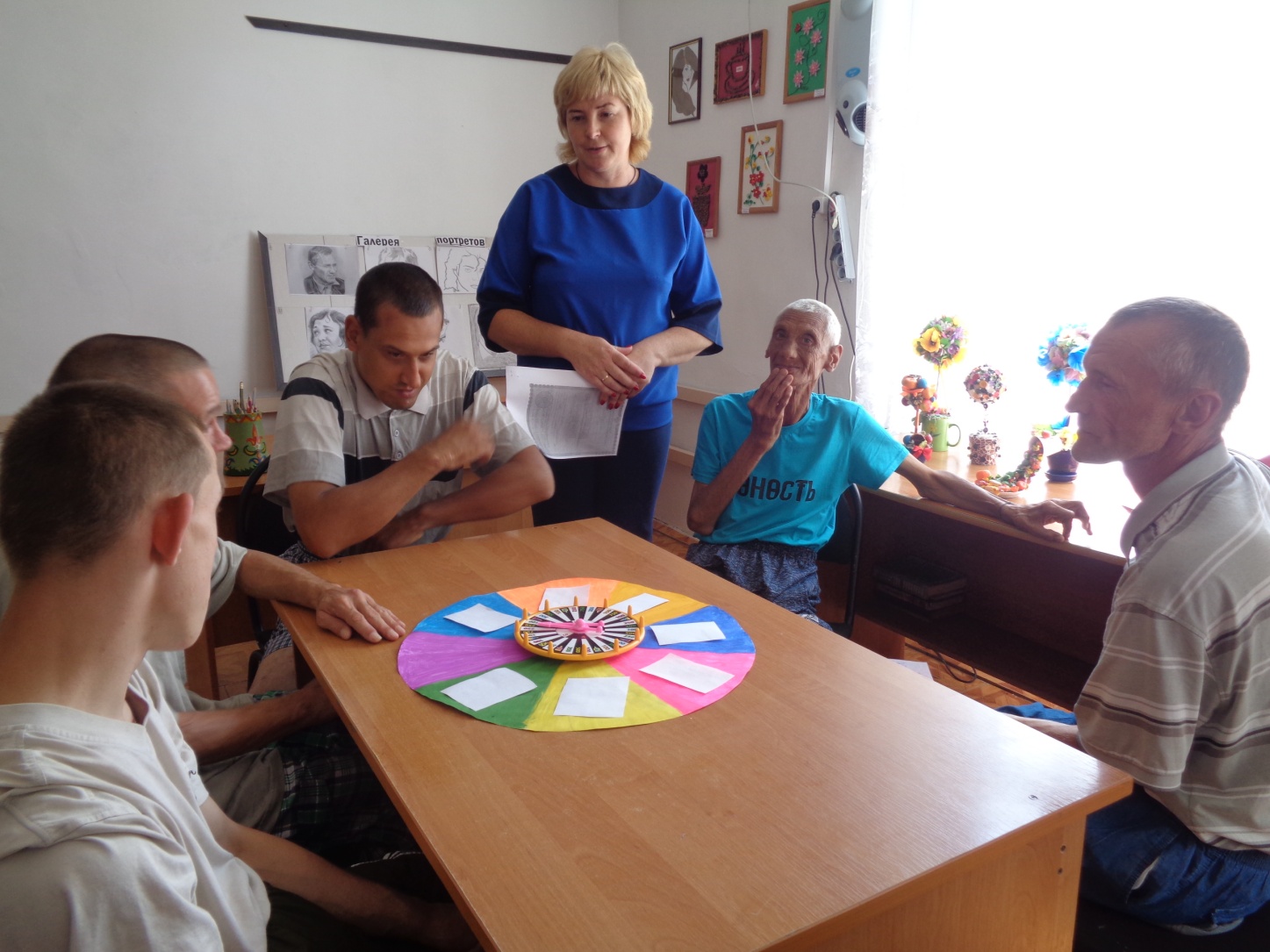 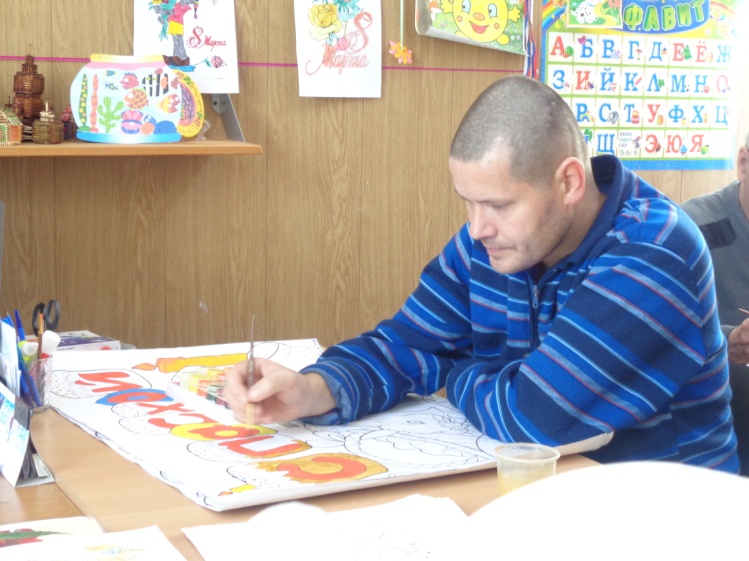 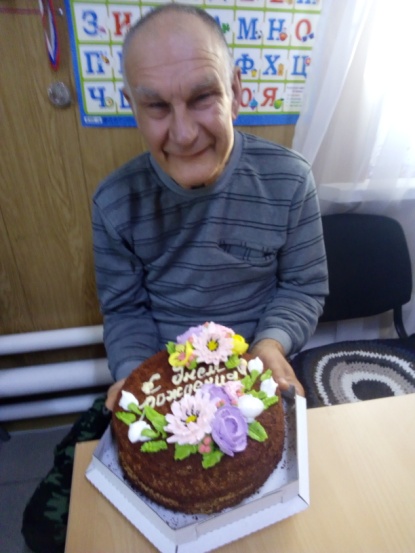 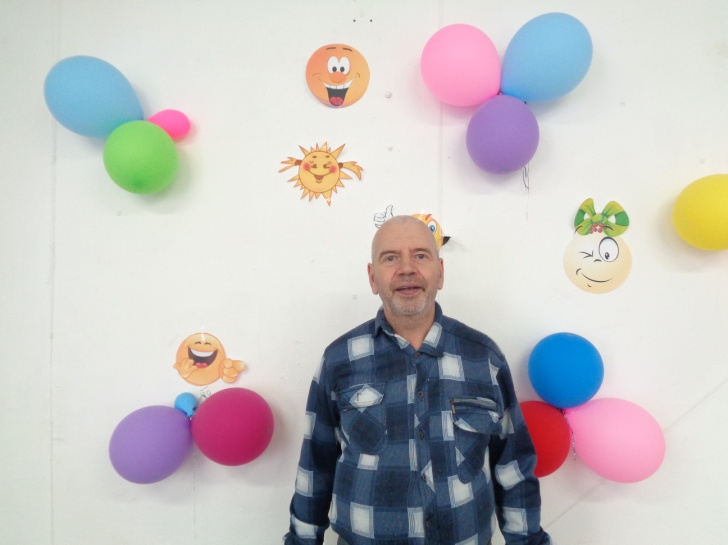 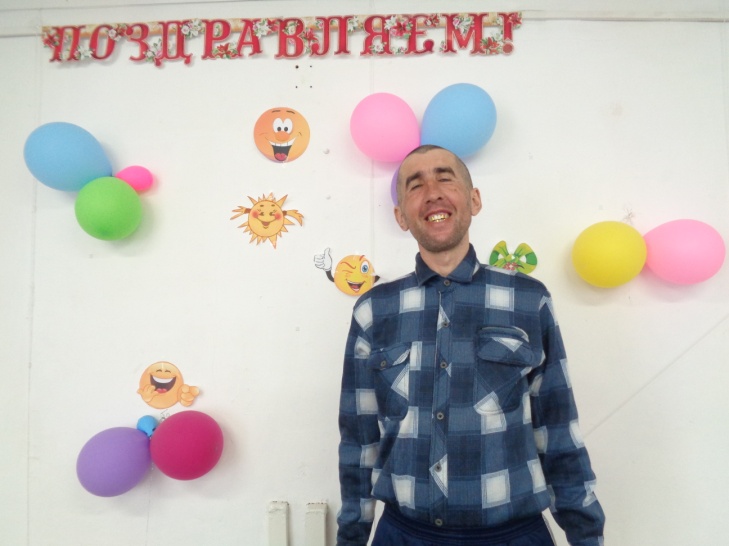 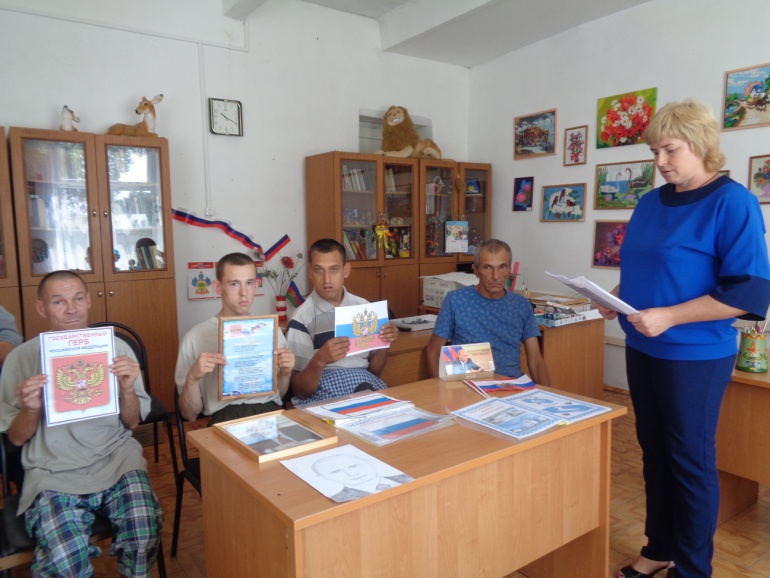 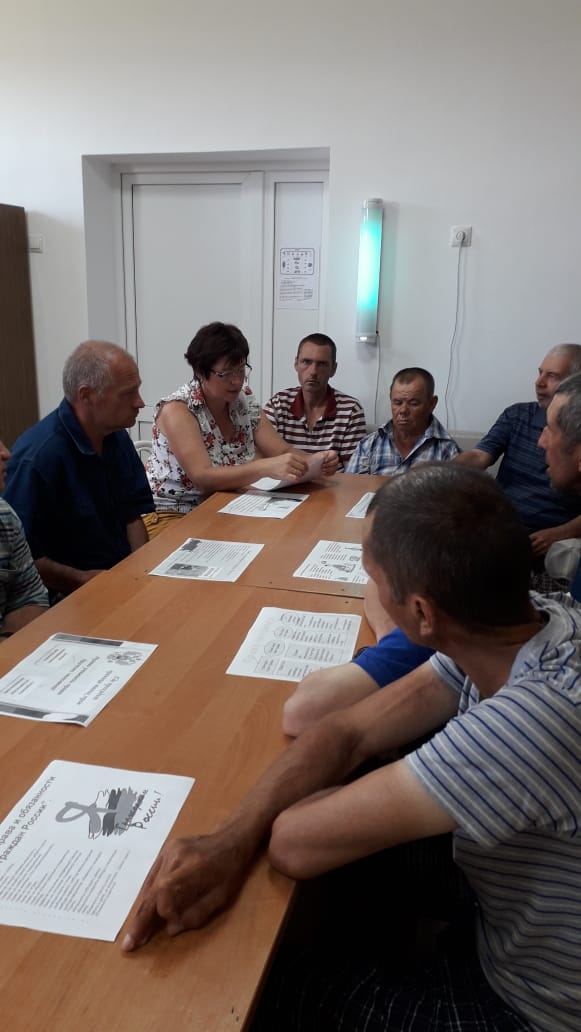 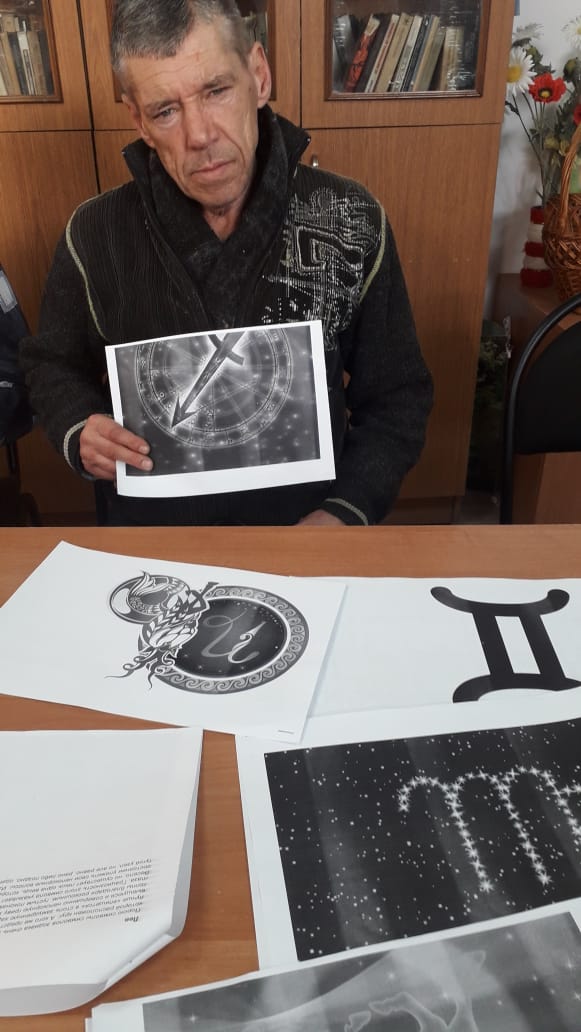 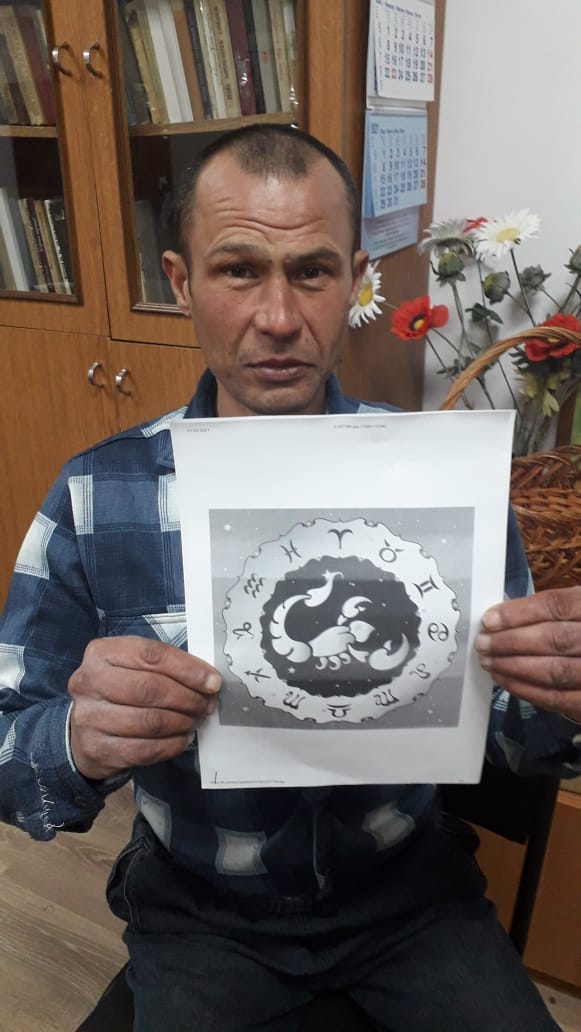 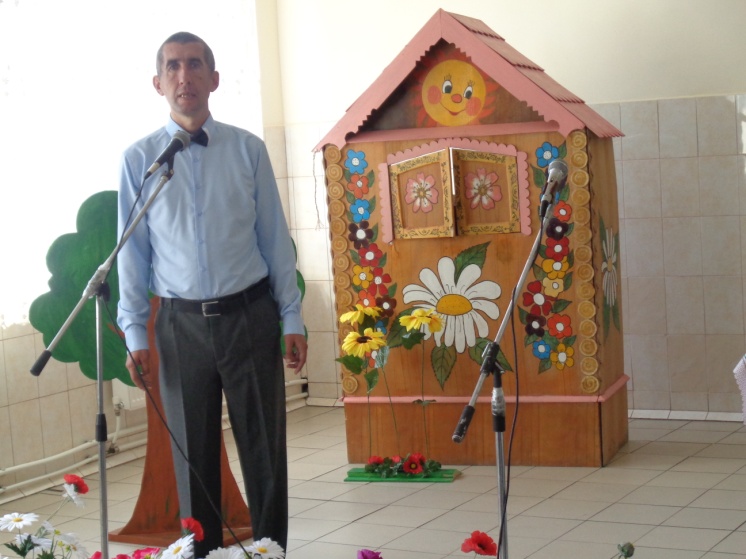 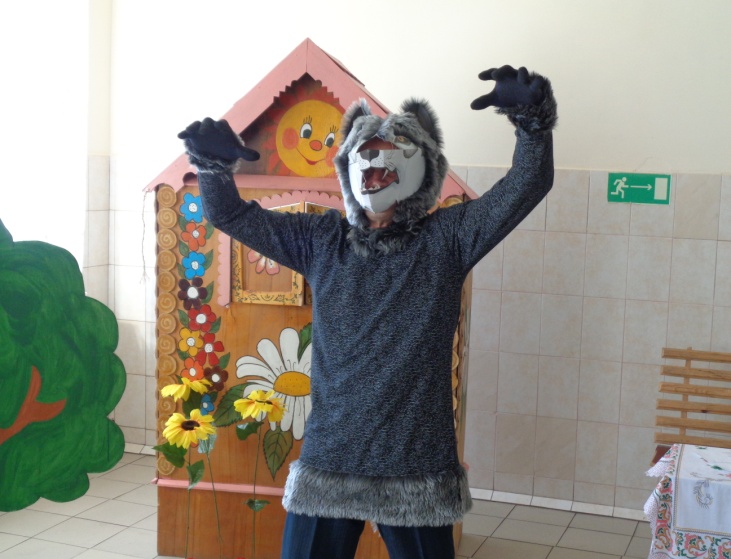 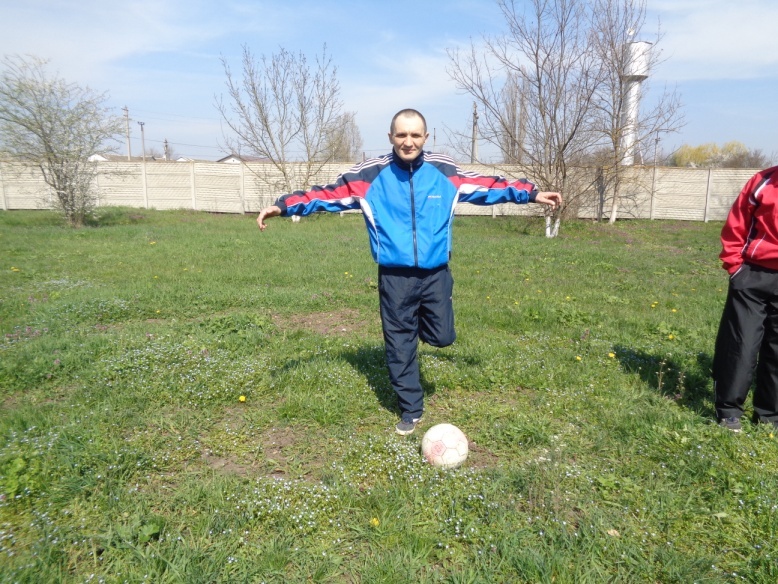 